                  Welcome to Burnside Primary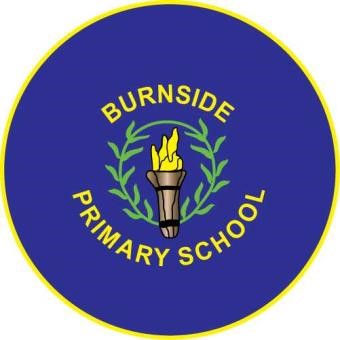 Learning together, growing together to be all that we can be.School Handbook2022 - 2023  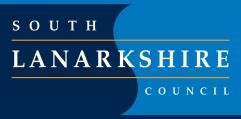 ContentsIntroduction Covid 19About our School Parental Involvement School Ethos The Curriculum Assessment  & Tracking Progress Reporting Transitions (Change of school/Placing requests)Support for Pupils (Additional Support Needs) Getting It Right for Every ChildEnquireAttachment StrategySchool Improvement Pupil equity Funding12. Schools Policies and Practical Information       -     Nursery      -     Free Meals      -     Uniform/dress code      -     Clothing Grant      -     TransportIf you need this information in another language or format, please contact us to discuss how we can best meet your needs. Phone: 0303 123 1023     Email:education@southlanarkshire.gov.uk1. Introduction by Head Teacher Dear Parent or Carer, A very warm welcome to Burnside Primary! I hope that you will find our School Handbook interesting and informative - and enjoyable to read! At Burnside, we want the best for our pupils!  We promote positive relationships with our parents and the community. I do hope that you will find us to be an open and approachable team. All members of staff have high expectations of our pupils - in attitude, application and behaviour. We work hard to achieve this and it is very important for us to be able to work in partnership with our families. Please be assured that no worry concerning your child is too small or unimportant to share with us; please contact us at anytime. We hope the following pages will give you a flavour of our school.  Should any questions remain unanswered, we will be only too happy to help. The handbook is updated annually by the end of January. If you need information in another language or format, please contact us to discuss how we can best meet your needs. Kindest regards Helen McGarvey Head Teacher Our School Vision Together at Burnside Primary we will:Harness children’s abilities, encouraging ambition and resilience through a varied, challenging and enjoyable curriculum. We will foster personal achievement and skills for life in an inclusive, nurturing, respectful and shared environment.Our school motto:                        Learning together, growing together to be all that we can be. 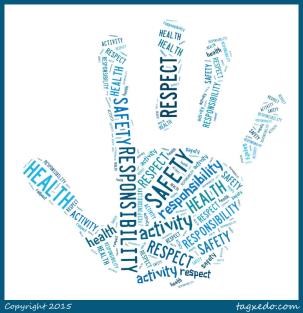 Our Pupil Council consulted with all                                                                                                 pupils to come up with their Happy High 5 values for wellbeing……                    SAFE         HEALTHY         ACTIVE         RESPECTFUL         RESPONSIBLEOur School AimsLearning All pupils will report that they are clear in their understanding of learning intentions and next steps in learning. All staff will be encouraged to access a wide range of CPD opportunities which enable them to widen the type of creative and challenging learning approaches they provide for learners. Success All staff will have high expectations of pupils’ attainment and achievement which will be encouraged and celebrated in a variety of ways. Well being All staff will ensure that the school provides a safe, happy environment for all.  Pupils will demonstrate self discipline and respect for others. Partnership Parents will be encouraged to support their child’s learning through a variety of partnership activities.                               All staff will effectively engage with all partners in order to ensure learning is enriched and supported. Leadership All staff will have the opportunity to undertake leadership roles which positively impact on learners. Pupils will be empowered to impact positively on aspects of school lifeSouth Lanarkshire Council (SLC) South Lanarkshire Council is the fifth largest authority in Scotland.  It covers the following main areas; Clydesdale in the South which features extensive rural areas, Cambuslang, Rutherglen, Blantyre and Uddingston to the North as well as the towns of East Kilbride and Hamilton. The Council’s Plan Connect sets out the Council’s Vision which is, “to improve the quality of life for all within South Lanarkshire”. For Education Resources this means delivering services of the highest quality as well as striving to narrow the gap.  It is about continually improving the services for everyone at the same time as giving priority to children, young people, families and communities in most need.  The priorities for schools and services are set out in the Education Resources Plan which confirms the commitment to provide better learning opportunities and outcomes for children and young people.  2)    COVID-19 – Keeping children, young people, and staff safeAt the time of writing this guidance for the Handbook the Scottish Government and Public Heath guidance still applies to schools and educational settings until further notice.On the 19 October 2021 the Scottish Government announced that the existing COVID-19 safety mitigations in schools and educational settings are to remain for now, following the advice from senior clinicians.  It is worth noting that whilst for the general public a number of areas have changed in light of the roll-out of the vaccination programme, there continues to be restrictions in place for schools and educational settings.  The public health message is that the safety of children and young people and all education staff, remains the overriding priority.  Secondary aged pupils are expected to wear face-coverings and to undertake twice weekly lateral flow tests.Our main focus remains on learning, teaching and the health and well-being of all learners.  Schools/nurseries are adapting their ways of working and outdoor events can now take place without the restrictions that apply indoor.  The infection control procedures in our schools such as, hand sanitisation when you arrive and leave, and by washing hands regularly has helped to mitigate against the spread of the virus as has the NHS roll-out of the vaccine to those who are eligible.If there is a positive case involving a child and/or member of staff at the school then we will let you know by providing you with letter from NHSL Public Health which lets you know what you need to do.So it is worth noting: -There are still restrictions on who can visit schools, including parents/carers. In effect, parents/carers are not able to attend events that take place during the day in a school/nursery. Where virtual arrangements for parental meetings are already in place and working well, then these should continueto be used.Assemblies and large gatherings are still not permissible under the current guidance. Schools are therefore askedto consider group sizes as bringing large groups together in educational settings is not advisable.  Community Lets are allowed out with the school day in line with COVID-19 guidance.  If there is an intention to organise events in the evening by a parent group, they are required to make any booking through the community letting procedures as normal. A risk assessment must be undertaken in advance. This is to take account ofthe mitigations that require to be taken in what will be a confined space, the need for clear access and egress routes, the wearing of face coverings and infection controls, like hand sanitisation. If a parent group is planning to host an activity then they are asked to be mindful that current restrictions at presentstill do not enable parents/carers to meet in a large gathering on school premises during the day.COVID-related mitigations remain under regular review, and the Advisory Sub-Group on Education and Children’s Issues and the COVID-19 Education Recovery Group (CERG) continue to work with Ministers to ensure mitigations in schools and educational settings are proportionate and appropriate. 3). About our school Burnside Primary is a non-denominational school in the Rutherglen area of South Lanarkshire, providing education for pupils P1-7. Our contact details are: Burnside Primary School Glenlui Avenue Rutherglen Glasgow, G73 4JE Tel: 	0141 634 1916 	 	 E-mail:                    headteacher@burnside-pri.s-lanark.sch.uk 	   The school’s website address is:   www.burnside-pri.s-lanark.sch.uk The Parent Council’s Website is:  www.burnsideprimary.org Absence Reporting                  office@burnside-pri.s-lanark.sch.uk  or  0141 634 1916 To discuss a possible placement at the school please contact the Head Teacher. 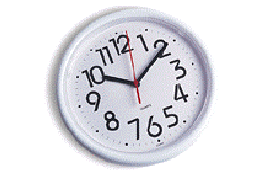 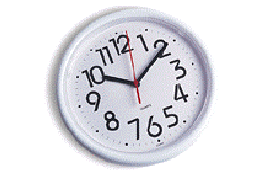 Please see attached list showing holiday dates.School Staff - Working together as a team!Teaching Staff Head Teacher 	                           Mrs Helen McGarvey Depute Head Teacher                          Mr. Gary CampbellDepute Head Teacher(acting)             Mr. Stephen MillerPrincipal Teacher 	                           Mrs Shona Mitchell  Principal Teacher 	                           Mrs Wendy Steven  Class Teachers                    	P1     	Room 1    	Mrs Chan					P1	Room 2	Miss Ferry					P2	Room 3	Mrs. Lindsay					P2	Room 4	Miss Laidlaw					P3	Room 5	Mr. MacKenzie & Mrs. McNeill					P3	Room 6	Miss Eynon					P4	Room 7	Mrs. Rhicard & Mrs. Steele					P4	Room 8	Mrs. Mirner					P5	Room 9	Mrs. Scott					P5	Room 10	Miss Harris					P6	Room 11	Miss Eynon					P6	Room 12	Mr. Lindsay					P7	Room 13	Miss McKinnon					P7	Room 14	Mrs. Santangeli	Non-class Contact 	Primary teachers have non-contact time every week when they are planning out with their class.  Other teachers cover aspects of the curriculum and are responsible for the class at that time. Currently, most classes are covered by Mrs. Douglas, Miss Eynon and Mrs. Clarkson.  Janitor 	                        Mr  Woods Catering Staff                        Mrs. Ramsay  	 	  	   Mrs. McDowell                                                 Mrs. Hendry                                                 Mrs. Black                                                 Mrs. McGuinness Brass Instructor 	 	 Mr James MacAleenan Woodwind Instructor            Mr. Alastair Gammie Crossing Patrol 	             Mrs Beaton  Specialist Support Teacher	  Mrs.  Colvan Educational Psychologist     Mr. Thomson School Nurse  	 	    Ms. Dickson Active School Co-ordinator   Mr. Josh Anderson      What should I do if I wish to contact the school? No worry of concern is too small so please don’t hesitate to get in touch with us at any time. The Head Teacher, Mrs. Helen McGarvey has pastoral responsibility for Rooms 1-4, Mr. Stephen Miller ADHT, looks after Rooms 5-9 while Mr. Gary Campbell, DHT, oversees Rooms 10-14. Should you wish to speak with any of us please contact the school office on 0141 6341916 and if unavailable, we will get back in touch. You can also contact us via e-mail:-Mrs. McGarvey     headteacher@burnside-pri.s-lanark.sch.ukMr. Miller              deputeht1@burnside-pri.s-lanrk.sch.ukMr. Campbell       deputeht2@burnside-pri.s-lanark.sch.ukWe aim to get back to you as soon as possible; often the same day and usually within 48 hours.Complaints procedures – Have your Say We find that by far the majority of concerns can be resolved in partnership with school staff however, should you feel that your concern has not been resolved at school level, please note that we work in partnership with our colleagues in South Lanarkshire Council offices and you may then wish to raise a complaint by visiting www.southlanarkshire.gov.uk where you can provide details of your complaint which will be addressed in due course. Absence Reporting All absences should be reported to the school office on the morning of each absence. Parents/carers can leave a telephone message with the school office on 0141 634-1916 detailing the name of the child, class and reason for absence. If preferable, an e-mail can be sent with the information to office@burnside-pri.s-lanark.sch.uk New pupils Should you wish your child to attend Burnside Primary please contact the Head Teacher who will advise whether there is a space and whether your child can be automatically enrolled, if living within the school catchment, or whether a placing request needs to be made to the council (if you live outwith the catchment area). In most cases arrangements will then be made to ensure a smooth transition to Burnside Primary. This may include a visit to look round and one or more short visits to the new class.4). Parental Involvement South Lanarkshire Council recognises the importance of parents as partners in the education of their child and has published a strategy entitled, ‘Making a difference – working together to support children’s learning’.  This is available from the Council’s website: www.southlanarkshire.gov.uk/downloads/file/13457/parents_as_partners_-_strategy_2019 Parents, carers and family members are by far the most important influences on children’s lives.  Children betweenthe ages of 5 and 16 children spend only 15% of their time in school!  Research shows that when parents are involved in their child’s learning, children do better at school and throughout life.  Parental involvement can take different forms but we hope you share the same aims and agree that by working together we can be partnersin supporting children’s learning.As a parents/carers we want you to be:Welcomed and given an opportunity to be involved in the life of the school;Fully informed about your child’s learning;Encouraged to make an active contribution to your child’s learning;Able to support learning at home;Encouraged to express your views and involved in forums and discussions on education related issues.To find out more on how to be a parent helper, or a member of the Parent Council just contact the school or visit The school or Parent Council websites.  Some useful information contacts for parents to find out more on education are as follows:-Parentzone – www.parentzonescotland.gov.ukEngage Parent Forum – www.engageforeducation.orgNational Parent Forum for Scotland – www.educationscotland.gov.uk/parentzone South Lanarkshire Council – www.southlanarkshire.gov.uk HomeworkPupils are set homework from the early stages.  Our aims are to reinforce processes and skills taught in school, and to establish the habit of work at home which will stand pupils in good stead in further education and in later adult life. As part of our policy, we promote different types of homework that include not only the routine tasks but also tasks that involve thought and individual effort. Tasks will be set for reinforcement of numeracy and literacy work undertaken in school as well as for project work and periodically, other curricular areas.  Homework tasks will not always take a written form - it may be mental agility, sketching, a talking exercise, drawing diagrams or making models.  Tasks will usually be issued at the beginning of the week to be returned at the end of the week however some may be issued on a day to day basis or for completion over a period of a few weeks.Parents and carers are asked to co-operate in the return of homework and to take an interest in the quality of work done at home.  It will help to establish good habits if pupils are encouraged to do their homework away from distractions such as television.  Reading is recommended at all times - even when not set by the teacher.  Reading from library books and other books is most helpful to progress.5). School Ethos We encourage you to visit our school and experience the positive school ethos first hand. We foster an ethos which is based on the values of inclusion, fairness, mutual respect, integrity and equal opportunity. Each class compiles a Class Charter, based on the UNRC, at the beginning of each session. We have high expectations of pupils and staff and endeavor to provide the best and widest education for all pupils in conjunction with parents and our partner agencies. We celebrate the achievements of pupils at various levels:- Class – pupils’ efforts are recognized and celebrated through a variety of classroom based rewards e.g stickers, wristbands, praise notes home, points. 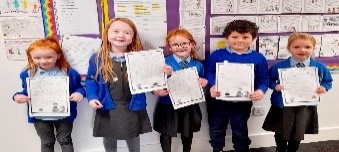 Whole school -teachers are asked to nominate specific pupils regularly for a variety of rewards:-              Wonderful Workers Award – celebration of good work, displayed in school hall.      Citizenship Award (Golden Book) – celebration of citizenship skills.      Star Writers –celebrated at assembly for effort and displayed in school hall. 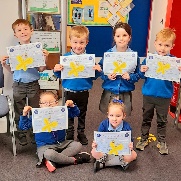      Playground Pals – recognition of positive relationships during playtimes.     Secret Superstars – celebration of achievements outwith school. Achievements will be recorded regularly in school newsletters and published on the school website and App.  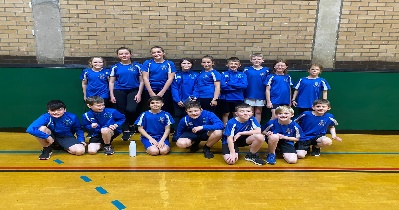 P6 & 7 pupils celebrating a win at the SLC Sportshall Athletics competition.Community and beyond – pupil/school achievements are acknowledged and celebrated in the  Rutherglen Reformer and the SLC newsletter. From time to time achievements will be noted by Education Scotland or Active Schools (parents to be advised).  The school enjoys a high profile within the local community through joint working. These community               links promote pupil motivation, positive behaviour and attitudes, and foster good relationships. Some examples are our:- ~ close working with the extended team within the Learning Community such as Julie Colvan, Specialist Support Teacher. ~ partnership with Josh Anderson, Active Schools Co-ordinator, who provides support in physical activity through facilitating links with specialists and related events. .~ links with the Burnside-Blairbeth Church and Minister, Mr. William Wilson, who provides monthly input at school assemblies around moral issues. Mr. Wilson also provides individual and family support, where appropriate. ~ links with Reachout Trust, who provide support to pupils through assemblies, themed workshops linked to HWB and RME and P7/S1 transition. ~ links with ‘Grow 73’,  ‘Friends of Cambuslang Park’ and Tesco Burnside who encourage pupils and families to contribute and benefit from local resources. e.g seasonal visits, competitions, school gardening club. ~ links with Rutherglen Library, local businesses and councillors enhance experiences for pupils and promote the work of the school in the community. 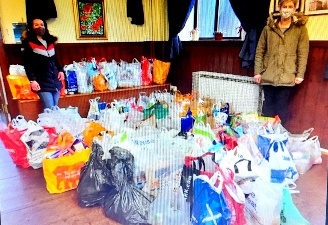 ~ links with local businesses such as Rain or Shine South Lanarkshire to help support the local community in need.                                                                   Supporting Rutherglen Foodbank with the support of our Parent Council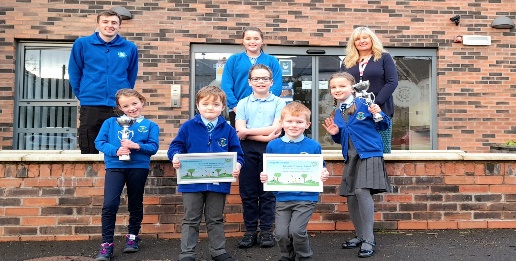                                    Proud ‘Beat the Street’ winners in both average and overall points, 2021.6). The Curriculum Curriculum for Excellence is the name given to the curriculum in Scotland for all children and young people aged 3-18. It is a forward looking, coherent, more flexible and enriched curriculum that provides young people with opportunities to engage with the knowledge, skills and attributes they will need if they will need to flourish in life, learning and work, now and in the future. The curriculum includes all of the experiences that are planned for children and young people to support the development of their skills , wherever they are being educated, for example in the family and the community, pre-school centre, nursery and school. This broad, general education will allow then to become successful learners, confident individuals, responsible citizens and effective contributors to life in the 21st century. A variety of teaching and learning approaches are adopted with an emphasis on active thinking/learning and collaborative working. We aim to bring learning to life:- In taking this forward our school will work closely with South Lanarkshire Education Resources and other services to enrich the curriculum, to provide the best possible education for all children and young people. We wish you to feel confident that your child is encouraged and supported to develop their literacy, numeracy and other skills whilst they attend our school. The curricular areas are as follows:- Expressive Arts Languages and Literacy Health and wellbeing Mathematics and numeracy Religious and moral education Science Social Studies Technologies         If you want to know more about Curriculum for Excellence, please visit these         websites: http://www.educationscotland.gov.uk/thecurriculum/ or www.parentzonescotland.gov.uk.Our learning and teaching activities are based on the outcomes and experiences in the guidelines that all schools have for Curriculum for Excellence. Languages and Literacy Literacy encompasses Talking, Listening, Reading and Writing.  Reading skills are taught throughout the school using a variety of resources. Our approach focuses on the variety of skills needed for reading. This promotes greater understanding and motivation. From Primary 1 onwards, a variety of resources are used to developchildren’s skills. The main resources used are Rigby Star, Literacy World as well as a variety to novel studies. We place a strong emphasis on using ‘real books’ and the children are encouraged to read, talk and write about their individual reading choices from an early age.  Each classroom has a library and our school fiction library is colour-coded to aid development and ensure width of reading experience.   Writing will stem from interdisciplinary work, reading and literacy tasks as well as topical or personal interest.  It will develop writing skills according to a variety of genres such as recount, report, discursive, argument, imaginative and personal. 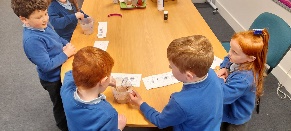 These pupils enjoyed delicious hot chocolate having correctly sequenced the instructions.A multi-sensory active approach to spelling is embedded throughout the school, no matter the spellings learned. This is the most effective approach where firstly the spellings are taught, drawing attention to any patterns. Activities are then introduced which involve the senses – looking at/saying and hearing/making the words. A variety of materials are used such as magnetic letters, plasticine, coloured paint/pencils, sand etc. to support this learning. The school has a structured programme for spelling.  This is based on a stepped approach and allows for individual development. Proof reading strategies are used to help build up the children’s independence in spelling. Common words form an integral part of this programme. When spelling steps are completed pupils will use self-correcting approaches incorporating using a dictionary.  Handwriting The style used is based on the programme, ‘The Simple Modern Hand’.  It begins as a simple script with links.  This develops to form a cursive style that we hope allows for individuality while still allowing pupils to write legibly at speed.  The programme is developed through a series of lessons, building to a full cursive style. It is vital that children learn correct letter formation so parents are encouraged to support the school in this. Talking and listening is developed across the curricular areas.  Again, interdisciplinary work will play a major part here. Skills are explicitly taught and developed. Modern Languages 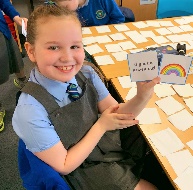 Children are taught French from P.1, which is developed further in P6 and P7. We will also be  introducing Spanish shortly. Every school within the Stonelaw Learning Community follows a similar programme so that the children can develop their skills in French once they transfer to secondary education. Our secondary colleagues often comment on how well developed the children’s French is! 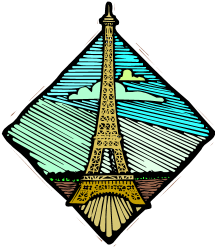 Library 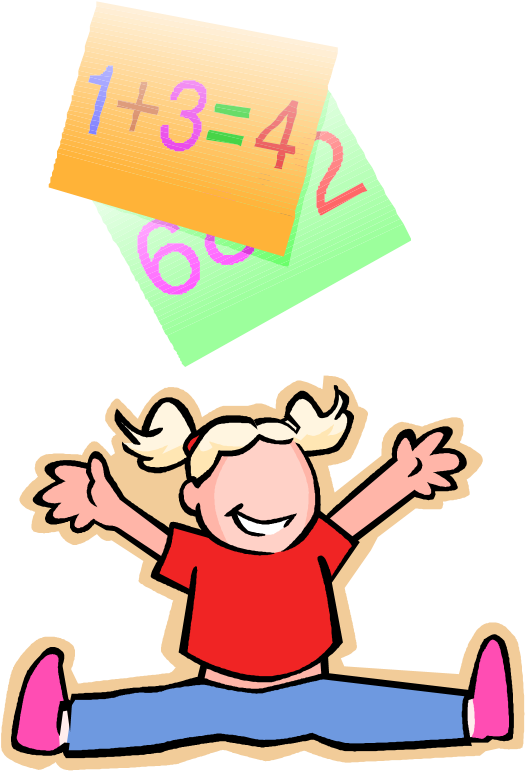 We are extremely proud of our unique school library, run by parent volunteers. Pupils enjoy weekly visits to the school library to encourage reading and develop skills and to talk about the books they are reading. We find this really helps further develop reading skills and foster a lasting interest in books. The fiction books are colour coded and reference books are organised according to the Dewey System.  Mathematics and Numeracy In Mathematics and numeracy, the children will study the following areas: Number, Money and Measure  Shape, Position and Movement Problem Solving Information Handling A strong emphasis is put on the development of secure early number skills and we use the ‘Big Maths’  approach which focuses on developing strong numeracy skills.  A variety of materials and approaches are used for learning and teaching concepts such as practical materials e.g cubes, games, computer programmes as well as workbooks and textbooks. Heinemann Mathematics and Teejay Maths are in use, and are excellent resources for teachers to use in Maths teaching.  Basic number work is fully covered and attention given to each of the areas of Information Handling, Shape Position and Movement, Number Money and Measure and Problem Solving. Pupils are encouraged to think mathematically and independently. Interactive mathematics plays an important part in developing pupils’ mental arithmetic and number understanding, so there is a high level of oral and mental work at all stages. A progressive course is delivered, therefore children will continually build on previous learning and skills. 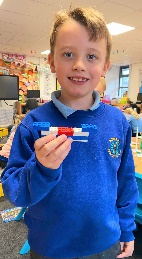 Shape, position and movement e.g symmetry, angles, compass points Information Handling e.g collect information, organise tally sheet), display (graph) Number, Money and Measure e.g add/subtract, multiply/divide, fractions, money Problem solving strategies are an integral part of learning at each stage.                                                                                                                                                 Making symmetrical patternsHealth and Wellbeing 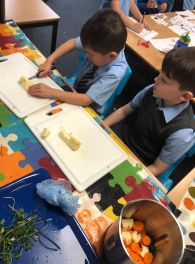 Our younger pupils preparing vegetables harvested from our school planters, to make delicious soup.As a school, we are continually developing the Health and Wellbeing of pupils e.g we encourage and promote healthy eating, quality physical education, resilience, a sound knowledge of personal safety and promote positive relationships. Across stages, we use a programme of work which encompasses Mental, emotional, social and physical wellbeing; Planning for choices and changes; Physical education, physical activity and sport; Food and health; substance misuse as well as Relationships, sexual health and parenthood. The experiences and outcomes reflect a holistic approach to the promotion of health and wellbeing for all children and are consistent with the United Nations Convention on the Rights of the Child.  Children take part in structured lessons and benefit from other activities outwith the classroom such as health related performances, health weeks, sports taster sessions and outdoor activity. Each child takes part in a minimum of 2 hours weekly quality Physical Education. This will take place both indoors and outdoors and includes links with the community. It would be helpful if your child kept an old pair of trainers and a pair of tracksuit bottoms in school for wearing outdoors. ‘Wellbeing lies at the heart of the school’s work’                                                                                                                                                 HMIE 2019We have close links with a variety of health professionals including dental advisors, public health nurse and audiologist. Wellbeing and Personal & Social Development As a school, we are committed to a positive behaviour policy and encouraging mutual respect. We want to enhance children’s self-esteem and use Circle Time, class discussions and assemblies to cover issues like friendship, anti-bullying, anti-racism and good citizenship. The children are encouraged to invest in their school and, where possible, are given opportunities to have a say in the issues which directly affect them and their local community. The Pupil Council, Eco Committee and Sports Council provide excellent forums for this type of discussion and decision-making.  From time to time, children may have a worry they need to share. They can speak to all adults in school and there are a variety of procedures in place to ensure they can flag up any concerns. The school has clear anti-bullying procedures in place. We are a nurturing school, committed to doing all that we can to ensure our school community feels happy, safe, valued and nurtured. We do what we can to remove wellbeing barriers to learning e.g classes have a nurture check-in each day which allows children to flag up any concerns so that learning can take place. We place a strong emphasis on ensuring the mental and physical wellbeing of our pupils and staff. We have an effective whole school system for the promotion of positive behaviour and relationships which is consistent and fair. The Head Teacher is a qualified trainer in Restorative Practices and staff are trained. This approach focuses on repairing the harm to move forward. It works on the belief that children are less likely to continue with negative behaviour if supporting adults involve them in the decision making steps to move forward, while allowing them to take responsibility.Support for Bereavement and Loss Although Bereavement and Loss are normal aspects of life, from time to time pupils might need a little extra support to work through their concerns. At Burnside Primary we are fortunate to have staff trained in assisting with issues around death, divorce etc. Mrs. Anthea Chan and Mrs. Clare Lindsay (class teachers) are fully trained in the ‘Seasons for Growth’ Programme. Please let us know if you think your child could benefit from this programme at any point. Social Studies  Social studies encompasses many skills and concepts.  It also integrates most other areas of the curriculum. Its purpose is to educate pupils about, and for, their environment. Pupils study topics which develop relevant skills, experiences and outcomes within People and Past, People in Society and People and Place.Pupils work through a topic approach, concentrating on aspects of a particular theme. Topics studied will depend on the needs/interests of pupils, relevance and external influences e.g. Olympics. No matter the theme, there will be a progression of skills and understanding from Primary 1 to 7.  Where possible, first hand resources are used such as photographs, artefacts, visits, speakers and simulated experiences. Online resources are often used also. Assessment of the key skills and concepts are included in the detailed planning undertaken by the teacher. Example themes studied include ~ 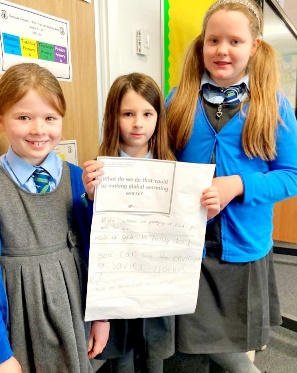 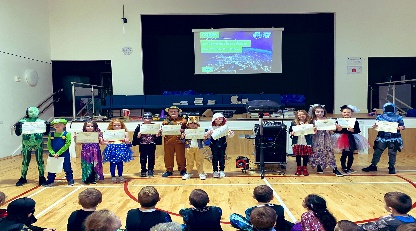 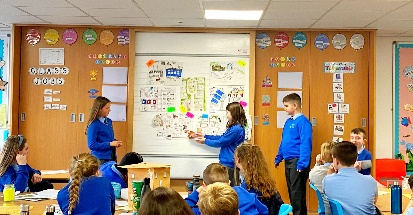                                                   Learning about Cop26 then sharing our learning….          Technologies The children have regular access to IT throughout their time at Burnside, in order to develop their skills. The school has an ICT area used by all classes as well as some computes within classrooms. We also have a number of mobile devices in use. To develop pupils’ ICT skills, we use a structured programme of study. We also have a wide range of software to support the teaching of the Curriculum. 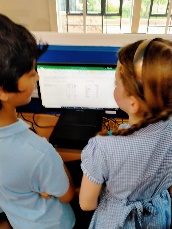 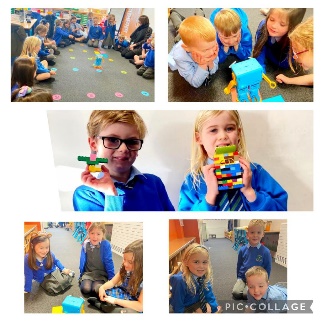 Some younger pupils learning about coding (and having fun) with Marty the RobotExpressive Arts Expressive Arts encompasses the following aspects of teaching and learning:                Art  	 Drama	 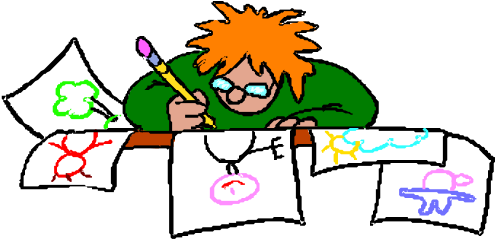                                                                         Dance      MusicWe have programmes of study for each aspect of Expressive Arts to ensure a progression of skills throughout the school. In addition to the formal curriculum, we are keen to provide the children with other opportunities for Expressive Arts through extra-curricular activities and visiting artists.   Our Art programme is drawn from graded lessons from a variety of sources.  The programme enables pupils to develop skills to allow them to give expression to their feelings and experiences through a variety of medium.  An appreciation of the Great Artists is also covered. The school has adopted the music scheme, ABC Music.  This programmes of music includes singing, listening, making music and appreciation of music.  Study of the Great Composers also forms part of the music programme. In addition, we are very proud of the high number of pupils from P5 to P7 who undertake lessons in guitar, brass and woodwind. These lessons are delivered by qualified music tutors based in Stonelaw High School. Mr. Gammie tutors in woodwind, Mr. McAleenan teaches brass and Mr. 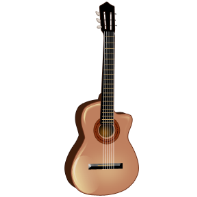 Adams teaches guitar. All Primary 5 pupils participate in free weekly music lessons throughout the year. We like to celebrate the talents of our musicians and singers annually for parents/carers. Pupils undertake a variety of drama activities connected to their topic, reading books and personal and social development work.  Specific skills in drama will be enhanced by use of a structured series of lessons from Primary 1 - 7.  The series covers a variety of types of drama from improvisation, experimental drama as well as performance drama. 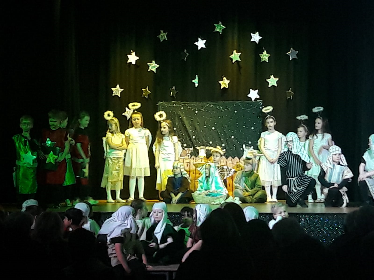 Dance skills are taught using a variety of resources and opportunities used to develop expressive skills. On most occasions, work undertaken will form part of a wider study. Assessment in these areas is mostly by teacher observation of pupil performance on task.  Whenever practical, finished items of art work or music are kept for evidence and displayed to enhance the school environment.          Religious and Moral Education Religious and Moral Education is taught through topics in class. A programme of work ensures that children study different religions during their time at Burnside. Sometimes RME is taught within a discrete topic such as ‘Barmitzvah’ while at other times a them is used to explore what this means within a variety of religions e.g ‘Light’ or ‘Sacred Places’. As a school, we want to celebrate the cultural diversity of the community we serve. We mark festivals and celebrations from a wide range of religions throughout the year. Personal search, covering such areas as the natural world, relationships and moral values, is dealt with as an integral part of every topic.  Enterprise in Education A key focus in curricular planning and delivery and a recognized strength of the school is Enterprise in Education, which aims to develop in children the attitudes, skills and abilities necessary for active citizenship in a modern Scotland, a key part of which will be the world of work. From P1 – 7, all pupils experience Enterprise in Education in the form of enterprising approaches to the leadership of learning across the curriculum.  In this way, we hope that children will have motivating contexts to transfer and consolidate a wide range of knowledge and skills taught in other curricular areas, as well as the opportunity to acquire and develop a range of additional skills and attitudes necessary for life and the world of work.  This approach will also expose children to a wide range of ways in which responsible citizens contribute to a successful society, thereby broadening their understanding of society and a range of world of work opportunities. Outdoor Learning We take various opportunities to take children outdoors to learn. This may be in school grounds and beyond.  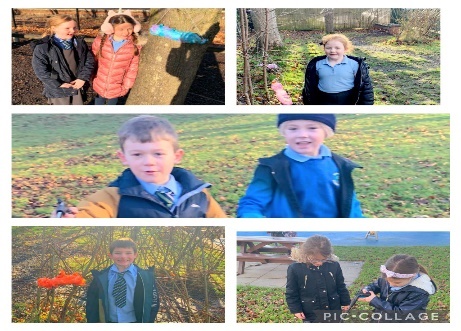                                    Some of our younger pupils taking part in a local litter pickSpiritual, Social, Moral and cultural Values (Religious Observance) Rights of Parents / Carers Scottish Government Ministers consider that religious observance complements religious education and is an important contribution to pupils’ development.  It should also have a role in promoting the ethos of a school by bringing pupils together and creating a sense of community. Our practices are based on guidance from Scottish Government, February 2011 and the Education (Scotland) Act 1980. Religious Observance can take place within classrooms and also during monthly assemblies with our School Chaplaincy Team which includes William Wilson, the Minister of Burnside-Blairbeth Church as well as youth workers from Reachout Trust (a link to their work can be found on the school’s website). During these monthly 20 minute assemblies, moral values are explored through drama, media and discussion and a bible story is often used as illustration. It is made clear to pupils that we all have varying beliefs, religious or not) and that these are all respected. There is a statutory provision for parents to withdraw children from participation in religious observance.  This right of parents’ wishes will be respected. The parent should put the request in writing to the Head Teacher. Where a child is withdrawn from religious observance, schools will make suitable arrangements for the child to participate in a worthwhile alternative activity.  Equalities Integral to this guidance is the principle of mutual respect.  The diversity of belief and tradition provides an ideal context in which pupils can learn about, and so learn from, what is important in the lives of themselves and others.  South Lanarkshire’s guidance recognises and welcomes diversity and promotes respectful understanding. Parents may request that their children be permitted to be absent in order to celebrate recognised religious events. Advance notice should be provided to the Head Teacher of the school when children will be absent. Appropriate requests will be granted and the pupil noted as an authorised absentee in the register. 7). Assessment and Tracking Progress Pupil progress is continually assessed by teachers. Assessment is built in to the learning to provide the most accurate picture of learning and is based on skills development and outcomes in line with Curriculum for Excellence levels.  It is a way of supporting learning. It helps teachers, learners, parents and others to understand the depth and breadth of learning undertaken so that progress and next steps can be discussed and planned. Teachers will assess what children know, understand and are able to do within the experiences and outcomes;- The Experience describes the learning while the Outcome represents what the learning will achieve. This is often explained, from the pupil’s perspective as an ‘I can....’, ‘I am able to....’ Your child’s progress is not only based on ‘tests’ but on the wide range of learning that takes place within the classroom and in different settings outwith the classroom. Evidence of children and young people's progress and achievements will come from day to day learning and through what they may write, say, make or do. For example evidence may emerge as a result of children and young people taking part in a presentation, discussion, performance or practical investigation. Evidence could also be a drawing, report, or piece of art work that they have produced. Evidence may be captured as a photograph, video or audio clip as part of a particular learning experience. Knowledge and understanding Skills Attributes and capabilities Evidence of progress and achievement can be gathered by:  children and young people through self assessment. They will be encouraged and supported to look at and revisit their own work, to develop a better understanding of what they have learned, and what they need to work on. fellow pupils (peers) through peer assessment. Children and young people will be encouraged and supported to work together with others to assess what is good about their work and what needs to be worked on. teachers, parents and others who can help identify and support their next steps in learning. Pupils are fully involved in their learning and made aware of criteria required and next steps in learning. Teachers explain what pupils need to do to improve and pupils are involved in personal target setting. Children are grouped according to working levels for much of their numeracy and literacy work however appropriate support and challenge are provided within these groupings. Continuous review takes place to ensure children are working at the most appropriate level, to their highest standard.  Pupils’ progress is continually measured against school assessment criteria and CfE Benchmarks and discussed and tracked by senior school leaders on a continual basis. 8). Reporting  Reporting will be ongoing and comprise of a range of activities which can include children presenting their learning, newsletters, and ongoing oral discussions. We will provide parents with reports so that you can see what your child is doing and how they are progressing.  In addition, there will be parents’ meetings, which offer you the opportunity to discuss how your child’s progressing and how you can contact the school if you wish further information. The school will offer you an appointment time so that you can visit in person to discuss your child’s education. The school’s arrangements and approach for tracking and assessing pupils’ progress and planning their future learning.Our ‘learner reports’ will help you to get to know more about the curriculum which each child follows and will describe their strengths, achievements, and areas for development so you know what encouragement and support you can give. We welcome any comments or additional information from parents to help us provide the best possible education for your child. Throughout our session we aim to provide parents with information on their child’s progress on a termly basis.  This currently takes the form of an interim ‘Settling In’ report followed by parent/teacher interviews in October. A second parent/teacher interview will take place in March, and a full  written report in June.  9). Transitions Transition from Nursery to Primary School Pupils normally start Primary School if they are 4 years of age by the end of February of that year. 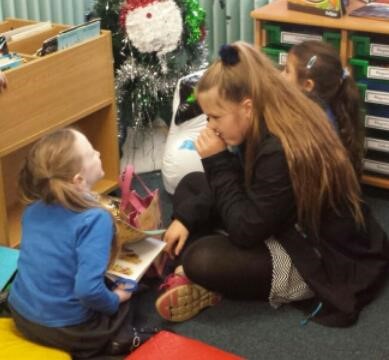 At Burnside Primary, we have a full Induction Programme to ensure all children are well prepared for P.1.  In the summer term, children are invited in to meet their new teacher and classmates and to join in with some fun activities.  They will also have the opportunity to meet with their ‘big’ P7 buddies, who will support them through Primary 1. Parents will have the opportunity to access some important information about starting school and meet many of the staff 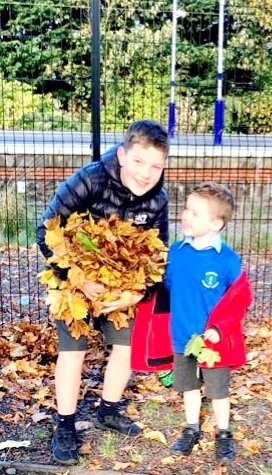 from both within and outwith school, who will be involved in their child’s education. In addition, P.1 teachers provide parents with regular curriculum updates throughout the year. We do hope you find our P1 Induction Programme both informative and useful in helping you to support your child’s learning.  Transition from Primary to Secondary School Pupils normally transfer from primary to secondary school between the ages of 11½  and 12½, so that they will have the opportunity to complete at least four years of secondary education.  Arrangements are made by the school to transfer children to the associated secondary school as determined by their home address.  Parents of P7 children will be informed of the transfer arrangements made for their child to attend secondary school. We will also provide you with information at this time on events designed to support P7 children before they move to secondary school.Change of School/Placing RequestNormally children attend the school in their catchment area. However, there are times, when parents may wish their children to go to other schools. If you wish your child to go to another school then you may make what is known as a ‘placing request’.  If you live in South Lanarkshire and decide to submit a ‘placing request’, we are unable to reserve a place in your catchment school until the Council have made a decision on the ‘placing request’. Please note if your ‘placing request’ application is unsuccessful and all places at your catchment school are filled you will be offered a place at the next nearest appropriate South Lanarkshire School. Please note that if an application for a ‘placing request’ is successful then school transport is not provided. If you move outwith your catchment primary school a ‘request to remain form’ must be completed.  If you move outwith your catchment primary, this may affect your right to transfer to the associated Secondary School. Please note the secondary school is determined by the pupil’s permanent home address and chosen denomination.  If you require further information, please contact Education Support Services on edsuppserv.helpline@southlanarkshire.gov.uk   or 0303 123 1023.	         Pupils normally transfer from Burnside to:  Stonelaw High School, Calderwood Road, Rutherglen 	 	                                                                                                     Tel: 0141 643 0212 A handbook from our local secondary, Stonelaw High, is also given to every primary 7 pupil at this time.  Transfer forms are generally issued to parents in January.   In the final term of P7, there is a full programme of transfer arrangements with Stonelaw High which include parental meetings and pupil visits.  These generally take place in May/June. Stonelaw High staff visit the primary 7 classes and there is a full exchange of information between primary and secondary teachers. Stonelaw High School and all the associated primaries value working together. Curricular opportunities are planned e.g science teachers coming in to teach in primary. There is also a series of mini sports festivals involving primary 5 – 7 pupils which is well supported by the local primaries and hosted in the secondary school.  Opportunities for teamwork and collaboration are encouraged among the pupils. Transition between classes At the time of transition, all teachers receive information about all pupils which includes:- reports, attainment levels, working groups and plans, strengths/areas for development, any ASN or pastoral support needs as well as achievements and interests. There is also time allocated to staff to meet to transfer information. All pupils have the opportunity to ‘move’ to their next class, meet their teacher(s) and the pupils making up the next class. For pupils with Additional Support Needs, specific arrangements will be put in place to ensure the smooth transition from one class to the next. 10). Support for Pupils          Getting it right for every child.Getting it right for every child (GIRFEC) supports families by making sure children and young people can receive    the right help, at the right time, from the right people. The aim is to help them to grow up feeling loved, safe and respected so that they can realise their full potential.Most children and young people get all the help and support they need from their parent(s), wider family and community but sometimes, perhaps unexpectedly, they may need a bit of extra help. GIRFEC is a way for families to work in partnership with people who can support them, such as teachers.If you have any concerns about your child’s wellbeing, you can speak to the named person who will work with you to provide support and decide how to move forward. The named person at Burnside Primary is the Head Teacher.More information can be found on: www.girfecinlanarkshire.co.uk www.scotland.gov.uk/gettingitright Support for All (Additional Support Needs) Every effort is made to identify learning or social, emotional and behavioural difficulties from an early stage. This happens through a staged intervention process which starts at class level and may enlist the support of partner agencies. Strategies will be put in place to support children who have additional support needs. These will be monitored closely and reviewed regularly. Additional Support Needs may be physical, educational or emotional and may be short or long term. Mrs Colvin, our Specialist Support Teacher, works with us to support and monitor provision for children with Additional Support Needs. When we feel a child has a significant need, in conjunction with parents, a specific programme is made up for the child. This is known as an Additional Support Plan (ASP). We work with a range of support services including, Psychological Services, Speech and Language Therapy, Behaviour Support and Occupational Therapy to support children in our mainstream setting. These services are only accessed after consultation with parents/carers. South Lanarkshire Education Resources have published a series of leaflets available which cover information for parents and carers about the Additional Support for Learning Acts.  Enquire is funded by the Scottish Government to provide information on the framework for supporting children who require additional support for learning and to encourage positive partnerships between families, schools and local authorities to ensure children get the right support. Enquire – the Scottish advice service for additional support for learning Enquire offers independent, confidential advice and information on additional support for learning through: Phone Helpline: 0345 123 2303 	Address:  	Enquire  	 	 	Children in Scotland 	 	 	Rosebery House 	 	 	9 Haymarket Terrace 	 	 	Edinburgh 	 	 	EH12 5EZ Email Enquiry service: info@enquire.org.uk Advice and information is also available at www.enquire.org.uk Enquire provides a range of clear and easy-to-read guides and fact sheets including The Parents’ Guide to Additional Support for Learning. Attachment Strategy for Education ResourcesAttachment - what we do to support children and young people.South Lanarkshire Council Education Resources is committed to improving outcomes for children and young people by creating emotionally supportive learning experiences in our nurseries and schools.       The Education Resources Attachment Strategy supports the action in the ‘Getting it Right for Every Child inSouth Lanarkshire’s Children Services Plan 2021-23’, following the launch of the Attachment Strategy in 2020,to provide staff training in Attachment and Trauma based practice.What does it set out to do?The aim of the strategy is to promote better experiences of attachment for South Lanarkshire’s children and young people and to ensure that all education practitioners understand the importance of attachment theory and its application and how positive relationships can make a difference to outcomes.How can I find out more?South Lanarkshire Council Education Resources have published a series of leaflets and posters for establishments and for parents/carers which aim to share information on attachment theory and on how this informs the ways in which we support children and young people.These are available in schools and on the SLC Staff Learning Centre Sway, accessible by teachers and staff.11). School Improvement  School Improvement Planning The school effects any change and improvement to the curriculum and other aspects of school life through a structured and managed approach called school improvement planning.  Each year priorities are identified for improvement.  Staff, parents and pupils are involved in this process on an ongoing basis throughout the previous year. As a staff, we continually review progress with these developments. We also strive to continually improve attainment and achievement each year. In line with Curriculum for Excellence, we ensure a wide range of experiences for our pupils within literacy, numeracy and health & well-being, helping them to develop a variety of skills and employ these skills in various contexts. High standards have continued as methodologies have developed and pupils have become increasingly involved in their learning. The Head Teacher reports annually on progress on these developments and this can be found on the school website. Achievements are also discussed on an ongoing basis through school newsletters, Parent Council meetings as well as via our school app and website.Due to Covid-19, the school’s improvement planning takes the form of a Recovery Plan which focuses on priorities as a result of Covid-19. Our main achievements session 2021/22 were:-12). School Policies and Practical Information NurseryAll children attending a local authority nursery will be provided with a free lunch.  In addition, if your child attends long mornings or afternoons e.g., over 4 hours 30 minutes they will be provided with a ‘brunch’ or ‘afternoon tea’.Nursery lunches and snacks are based on nutritional requirements from the NHS “Setting the Table” guidance.Nursery age children will also receive milk and a healthy snack free of charge under the Milk and Healthy Snack scheme 2021.  This will be provided by the establishment.Healthy eating is something that the school supports and a range of meals are available at lunchtime that meet the Nutritional Requirements for Food and Drink in Schools (Scotland) Regulations 2020.All primary aged pupils are also offered a free breakfast within their school.  The selection available includescereal, toast, fruit and milk.For their lunch each day pupils have the option to choose from two hot meal options, a snack option plus a vegan / vegetarian option. These are all served with vegetables or side salad.  All meals also come with fresh chilled drinking water, salad, seasonal fruit and depending on the day - soup or a dessert.Pupils in:Primary 1 - 4 receive a free school lunch.Primary 5 - 7 meal cost is £1.95In January 2022 Primary 5 pupils will also receive a free lunch and by August 2022 all primary school pupils will be eligible for a free lunch.School lunches and milk can be paid for through your Parentpay account or Paypoint facilities in local shops.Free School Meals      Children of parents who receive the following benefits are entitled to a free lunchtime meal for their childIncome Support, Universal Credit (where your take home pay is less than £610 per month), Job Seeker’s Allowance (income based), Employment and Support Allowance (income related), Working Tax Credit and Child Tax Credit (where your gross annual income does not exceed £7,330 as assessed bythe HM Revenues and Customs), Child Tax Credit Only (where your gross annual income does not exceed £16,105 as assessed by the HM Revenues and Customs) or receive support under Part VI of the Immigration and Asylum Act 1999.If you are in receipt of Housing Benefit and/or Council Tax Reduction from us there is no need for you to apply online, we will use the information we hold to automatically award free school meals (P4 to S6) and/orschool clothing grants (P1 to S6) to eligible families. We would encourage parents of children who are in receipt of any of the above benefits to take up thisopportunity of having a meal provided for their child when they are at school.  Arrangements are in place sothat children who receive free meals are not singled out and we encourage all children to remain in school atlunch time.South Lanarkshire Council also offers a free Breakfast service across schools. Due to Covid-19 mitigations inplace, At Burnside Primary we have been re-introducing our Breakfast Club gradually to ensure health & safetyfor pupils and staff. Our Breakfast Club runs daily 8.20 – 8.50 am. Please contact the school for furtherinformation.Packed Lunches These are eaten in the cafeteria also. Lunch boxes are kept in trays outside the classrooms for children to collect on their way to the cafeteria. Lunch boxes should be collected by the children from the trays outside their classroom at the end of the day. Please ensure your child has items they can open without help. Please clearly label your child’s lunchbox as many similarities exist. All children eat together in the cafeteria, whether taking a school meal or their own packed lunches, water is always available and water bottles can be refilled for the afternoon in the cafeteria. Milk is available for pupils during lunch. Milk should be ordered and paid for on Parent Pay for each week, by a Monday morning at 9 am.        School Uniform We ask all parents/carers to support the school by encouraging your child(ren) to adhere to the agreed dress code and the wearing of our school uniform. The wearing of a school uniform helps promote the identity of the school in the local community and helps create an ethos of sharing and pride in the school. In addition, the wearing of a uniform helps towards increasing the protection of all pupils. The wearing of a uniform helps staff and the pupils to distinguish between who belongs to the school and those who may be visitors. This enables staff to approach and identify visitors more readily and helps in trying to offer a safer environment for pupils and teachers alike. Equality of opportunity is an important aspect of the life of the school.  Any proposals on the dress code and on what constitutes the school uniform will be the subject of discussion with the Parent Council and where appropriate consultation with parents, pupils and staff. There are forms of dress which are unacceptable in all schools, such as: the wearing of football colours clothing with slogans that may cause offence (anti-religious, symbolism or political slogans) clothing which advertises alcohol, tobacco or drugs clothing which can be deemed unsuitable  in terms of Health & Safety grounds such as                          shell suits, combat style clothing, dangling earrings, loose fitting clothes, particularly in practical classes. articles of clothing that could be deemed to inflict damage on other pupils or be used by                 others to do so.footwear that may damage flooring.accessories which could cause injury to others e.g false nails.When purchasing school clothing, parents may wish to consider the following items: 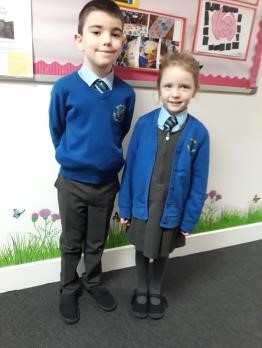 Pale blue shirt and tie for wear most days. Blue polo shirt for P.E days ( if desired). Royal blue sweatshirt/cardigan with school badge.  Grey skirt/trousers/pinafore You can purchase uniform items from Campbells, Victoria Road, Queen’s Park or from www.myclothing.com online.  School ties can be purchased at the School Office.  Physical Education Kit For reasons of hygiene and safety, pupils are asked to wear a gym kit.  A polo shirt/tee-shirt and shorts/jogging bottoms should be worn. Tight cycling type shorts are not suitable, being very restrictive during exercises.  Training shoes that have been worn outside, are not acceptable for indoor/apparatus work.  Pupils are also discouraged from wearing football strips for games or P.E. Pupils will take part in P.E lessons both indoors and outdoors so we ask that you provide a pair of old trainers and jogging bottoms for outdoor use. P.E kits can be held in school and taken home periodically for washing.  The wearing of jewellery is discouraged at all times for safety reasons, this particularly applies to earrings.  All jewellery must be removed for P.E.  A letter is sent in August to parents reminding them of these safety features and notifying you of your child’s P.E. days so that children are always prepared for participating in gym.Allergies A significant number of children and young people in our Schools will have allergies and it is important that parents keep the school fully informed on these matters. Allergies can present in a variety of ways and can occur at any point in a person’s life.  Symptoms range from mild to severe.  Children and young people known to have an allergy with moderate to severe symptoms will likely have a Health Care Plan drawn up by the NHS.  This will detail symptoms and appropriate interventions. It is vital that parents share this information with the school and continue to provide any updated information. Where symptoms are mild and a Health Care Plan is not in place, parents should still continue to liaise regularly with the school on any new triggers, medications and actions required. In all cases, our employees need to know your child’s symptoms, treatments and any actions required to help prevent exposure to the allergen and minimize the risk of allergic reactions. Employees in schools will receive training on allergies and will liaise with parents and NHS on any additional specialist training required. In supporting children and young people with allergies, school employees will operate in accordance with South Lanarkshire Council’s Safe Systems of Work / risk assessment and national guidance on the administration of medicines. Support for parents/carers  Clothing grant In certain circumstances the Council provides support to parents/carers for the purchase of school wear.   Applications can be made online at www.southlanarkshire.gov.uk.  If you are required to submit evidence of your Tax Credit Small Income.  It is important that a copy of this evidence is attached to your online application.  Should you require further information or you are unable to submit an application online then please contact the helpline number 0303 123 0111 (option 5).  Parent Pay Parent Pay is South Lanarkshire Council’s online payment system. This provides a more convenient way for parents to pay online for school meals, educational excursions and other school activities. When you child starts at Burnside Primary, you will receive information to create a secure online account.        Enrolment – how to register your child for school       To register your child for school you should complete our online registration form. This can be done usingthe South Lanarkshire website. www.southlanarkshire.gov.uk/info/200186/primary_school_information/392/enrolling_your_child_for_schoolyou have any difficulty in identifying your catchment school, please email Edsuppserv.helpline@southlanarkshire.gov.uk The online registration form will ask you to provide each child’s full birth certificate and two pieces of recent official documentation both containing your permanent home address for example a utility bill, council tax statement, housing rent card, child benefit documentation.Proof of where the child lives may also be needed.If your child attends nursery of your catchment school don’t assume that they will be automatically Transferred. You must register them as normal. Burnside primary does not have a nursery within the school.If your child is starting school for the first time you must enrol your child at their catchment school inJanuary.If parents want their child to go to another school, they must enrol in the first instance with their catchment school and ask for an information leaflet that provi details on how to make a placing request. An online placing request form is available from the SLC website – www.southlanarkshire.gov.uk or by contacting edsuppserv.helpline@southlanarkshire.gov.uk or phone 0303 123 1023.  Enrolment date for 2022 is week commencing 17 January 2022.Parents of pupils transferring from other schools at various times throughout the year should contact the Head Teacher.  Please note that classes can be organised in one of two ways - a single primary stage class of children enrolled in the same year or a composite class comprising children of two primary stages.  The maximum number of children in a composite class is 25.   The maximum class size in a single stage primary 1 class is 25 children. The maximum class size in a single stage primary 2 and 3 is 30 children. The maximum class size in a single stage primary from primary 4 to 7 is 33 children. School Transport South Lanarkshire Council has a policy of providing school transport to primary pupils who live more thanone mile by the recognised shortest walking route from their catchment school.  This policy is more generousthan the law requires.  This means that the provision of transport could be reviewed at any time.  Parents who consider they are eligible should complete an application form online www.southlanarkshire.gov.uk   or contact 0303 123 1023These forms should be completed and returned before the end of March for those pupils starting the school in August to enable the appropriate arrangements to be made.  Applications may be submitted at anytime throughout the year and will be considered by Education Resources.A privilege transport scheme is operated for mainstream school contracts where a pupil is not entitledto free school transport.  Privilege transport will only be granted providing there is spare capacity on anexisting school contract and will be from and to designated pick up and drop off points.  Privilege transport        will not be provided where a service bus is used on the school run.  Any spare capacity will be allocatedusing agreed priorities. More information on school transport is available www.southlanarkshire.gov.uk/info/200188/secondary_school_information/545/school_transport  or phone 0303 123 1023.Pick up pointsWhere School transport is provided, it may be necessary for pupils to walk a certain distance to the vehicle pick-up point.  Walking distance in total, including the distance from home to the pick up point and from the drop-off point to the school in any one direction, will not exceed the authority’s distance limit for school transport.  It should be noted that it is the parent’s responsibility to ensure their child behaves in a safe and acceptable manner while travelling in and alighting from the vehicle.  Misbehaviour can result in your child losing the right to school transport.  Parents are asked to note that South Lanarkshire Council does not provide transport for those pupils who attend school via a placing request.    Insurance for Schools - Pupils’ Personal Effects South Lanarkshire Council is concerned at the level of claims being received for loss or damage to pupils’ clothing or personal effects.  Parents are asked to note the Council’s position in terms of insurance for pupils’ personal effects: i) Theft/Loss of Personal Effects The Council is not liable for the loss or theft of pupils’ clothing or personal effects for example mobile phones, tablets etc and any items are therefore brought into school at the pupil/parent’s own risk. Parents can assist by ensuring that valuable items and unnecessary expensive items of clothing are not brought to school.  Teachers and other staff have been advised not to accept custody of any such items. The same principle applies to musical instruments and other equipment used for activities within the school, which belong to the pupil but are brought into the school.  Parents should be aware that if such equipment is left in school, it is done at the pupils’/parents’ own risk. In the case of valuable items such as musical instruments, parents should ensure that these items are covered by their own household insurance. ii) Damage to Clothing The Council is only liable for damage caused to pupils’ clothing where the damage has resulted from the negligence of the Council or one of its employees.  Claims arising otherwise will not be accepted by the Council’s insurers. Lost Property All lost clothing is kept in the lost property area (currently at the infant open area) for a brief period and senior pupils attempt to re-unite items with their owners on a weekly basis. Parents are welcome to call and examine the collection before/after the school day. In spite of this, we have to dispose of single gloves, scarves and even shirts, sweatshirts and jackets. Any unclaimed items are donated to charity.  Please label all items of your child’s clothing to avoid this.  Attendance at School It is important for the school to work with parents in encouraging all children to attend school. All absences from school are required by law to be recorded. Absences will normally fall under two categories - authorised or unauthorised absence. In cases where your child is unable to attend school, parents are asked to: If you know in advance of any reason why your child is likely to be absent from school, please tell someone at the school office, telephone us (0141 634-1916), or let us know in writing by email office@burnside-pri.s-lanark.sch.uk. It is important to state the specific reason for your child’s absence in order for it to be authorised. Notify the school first thing in the morning when your child is going to be absent. Let the school know the likely date of return and keep them informed if the date changes; Inform the school of any change to the following : 	             Home telephone number 	 	 	 	 	 	 	 	 	                Mobile number 	 	 	 	 	 	 	 	 	                Emergency contact details Requests for your child to be absent from school to make an extended visit to relatives must be made in writing to the Head Teacher, detailing the reason, destination and duration of absence and arrangements for their continuing education. On these occasions the pupil will be marked as an authorised absentee in the register. Hospital and Dental Appointments Pupils must be collected from the school building for appointments, unless the requested dismissal time corresponds with the school closure time, when crossing patrols are on duty. Please inform us in advance if you will be collecting your child for an appointment. Information to Proposed Transfer of School If you are proposing a change of school for your child please provide as many contact details as possible in relation to the new school so that we can ensure a smooth transfer of information relating to the child. All details regarding your child’s progress will be transferred to the new school. Family Holidays during Term Time Every effort should be made to ensure that your child attends school during term time. Please contact the school as soon as possible if your child is unable to attend school. Family holidays should be avoided during term time as this both disrupts the child’s education and reduces learning time. If holidays are taken during times when the school is open parents should inform the school in advance by letter. If your child is taken on a family holiday during term time then in line with Scottish Government advice this will be classified as an unauthorized absence. However, in exceptional circumstances schools may register a family holiday during term time as an authorised absence when for example, parents are unable to obtain leave during the school holiday period. Clearly, absence with no explanation from parents will mean that the absence will be recorded as unauthorised.  In these cases, a letter from an employer should be provided to the school. Parents going on holiday during term time will not be issued with work for their children from the school.  Books belonging to the school should not be taken on holiday with the child. In our approach to raising attainment and achievement it is recognised that attendance at school is something that should be continuously encouraged.  Parents/carers, children and the school all have a part to play in encouraging and stressing the importance of attendance at school. All attendance is monitored by both the school and South Lanarkshire Council, however, where attendance falls below 90% the school will work in partnership with the School Nurse and the Attendance Officer to provide support. In the case of unexplained absences or continued late coming, the school will contact parents in the first instance, by issuing a standard letter. Where no improvement in attendance/punctuality follows, there may be a referral to the Attendance Officer. The School holiday dates and in-service dates are available from the website www.southlanarkshire.gov.uk  Late Arrivals We understand that in exceptional circumstances your child may arrive late for school. It is vital that you enter school by the main entrance and report to the school office where your child’s arrival will be recorded. Staff will then ensure your child arrives in class safely. The school holiday dates and in-service dates are available from the website www.southlanarkshire.gov.uk Burnside – A Safe School Burnside Primary places a strong emphasis on pupil safety and parents may wish to know that an adult presence is provided in the playground at break times in terms of the Schools (Safety and Supervision of Pupils) (Scotland) Regulations 1990. A door security entry system operates in the building.   Visitors should report to the main office and sign in.  At no point should any visitor go directly to a classroom. Wet Weather Provision At wet intervals, pupils remain in class and Primary 1 to 6 are supervised by monitors from Primary 7.  Promoted staff and support staff also monitor Primary 1 to Primary 7.  Wet intervals are brought to pupils’ attention by a double ring of the bell, pupils then know to go to their appointed places. Promoting Positive Behaviour It is the responsibility of staff within the school to ensure that parent council members, parents and pupils are involved in the creation of a positive school ethos that encourages good behaviour. Equally, the school whilst trying to promote positive behaviour must support young people should incidents of bullying occur. Parents have a significant role to play in working with the school so that teachers, parents and pupils know what is expected of them in trying to change the behaviour and attitudes that contribute to bullying behaviour. Our approach is to create an environment where better behaviour will encourage better learning. The school, along with the support of parents, can work together to create a learning environment which, young people can enjoy and feel safe.  Incidents of bullying should be reported to the school immediately so that each alleged incident can be looked at. Together we can work towards creating a safer school for children and staff. Please refer to the school’s Anti-bullying Policy and Procedures for further information (school website and app). In addition, a guideline (Promoting Positive Relationships and Behaviour) has been produced to support all teaching and support staff and inform them of their roles and responsibilities in respect of dealing with the small number of children and young people who display challenging behaviour. Early identification is crucial so that intervention can be provided to support children and young people to help them address their issues and concerns. Staff training is provided to help develop the skills needed to respond to and manage challenging behaviour. A wide range of appropriate staff development opportunities has been developed for this purpose. The aim of school discipline is to promote positive behaviours of self-control, courtesy, care, mutual respect and consideration, in order to help create the most successful learning environment. Achieving this aim critically depends on the support of parents. There will be times when teachers will have to remind pupils of the boundaries of acceptable behaviour. Continual and serious indiscipline will be recorded. If children persistently exhibit challenging behaviours, the Head Teacher will ask the parents to support the school in trying to remedy the situation. Where persistent misconduct and indiscipline continues, pupils may require to be excluded from school. Medical and Health Care Primary 1 pupils will have height and weight recorded by the School Nurse.  Pupils are also given a hearing test in primary one and an eyesight test during their later years.  Notice of tests are given as appropriate.  Occasional dental inspection also takes place. Please inform the school of any medical conditions that affect your child and of any infectious diseases. If a child requires any form of medication during the school day at any time then please contact the school office and complete an Administration of Medicine Form. This must be done by a parent or carer to give consent in order for medication to be administered in school.  MEDICATION CANNOT BE ADMINISTERED IN SCHOOL WITHOUT APPROPRIATE ADMINISTRATION. Pupils with particular health issues are identified in the class register list so that the teacher or replacement teacher can take action in an emergency.  Boxes labeled with full details are kept centrally and parents are asked to complete a form giving details and permission to have medication used.  Parents should also make a point of discussing any issues with a member of Senior Management Team at the beginning of a new session.    The school nurse can also be contacted, through the school office, at any time for advice. Please do not send your child to school with foods containing nuts/traces of nuts as we have children with life threatening nut allergies in the school. Accidents in school Minor accidents are treated by the office staff.  Serious accidents may involve contacting the parent or the pupil’s Emergency Contact.  It is essential that all pupils know who their emergency contact is and that the school records are kept up to date of any change.  The school seeks an update on this information at the start of each session. Serious accidents are recorded on an official form and copies sent to the Education Resources Offices. Please note that because of Health and Safety rulings, serious cuts can only be treated by placing a clean dressing on the wound.  Minor cuts and abrasions are cleaned with mild antiseptic wipes, a lot of plasters and TLC!  Please let the office staff know if your child has an allergy to plasters or solution. When a child takes ill in school and has to be sent home, parents will be contacted to arrange to collect them.  We also always inform parents/carers where their child has suffered a bump to the head. Child Protection All staff in educational establishments in South Lanarkshire Council receive an annual Child Protection update and are required to follow the advice and guidance contained within relevant  Education Operating Procedures.       They must also complete a mandatory Learn on Line Course “Child Protection in Education”.South Lanarkshire’s children’s services partnership works together to support children, young people andtheir families so that children grow up in communities where they are safe, healthy, active, achieving,respected, responsible and included, and have the opportunity to achieve their full potential. They arecommitted to continuously improve our services to ensure children, young people and their families get theright support at the right time.Sometimes children and young people need additional help to make sure that they are “cared for andprotected from abuse and harm in a safe environment in which their rights are respected” (CPC South Lanarkshire Child Protection shared vision). The Child Protection Committee has the overarching responsibilityto ensure that agencies individually and collectively work to protect children and young people as effectivelyas possible. All staff have a responsibility to report any suspicions that a child has been abused or is at risk of harm, abuse, or neglect. Robust procedures and guidance are in place to support education staff to: -be alert to signs that a child may be experiencing risks to their wellbeing,report concerns to the head of establishment or the child protection coordinator without delay.be actively engaged in support and protection and development of wellbeing.If you would like more information, or have a concern of a child protection nature, please contact the headof the educational establishment which your child attends.The Child Protection Committee’s website has a range of useful information for parents/carers to help them        Keep their children safe.www.childprotectionsouthlanarkshire.org.ukKeeping safe online The Council has produced an information leaflet –‘stay safe’ for parents/carers on how to help ensure their child is safe when using the internet and mobile devices. Copies are available from the school or the web: www.southlanarkshire.gov.uk Information on Emergencies We make every effort to ensure the school remains open during term time for pupils.  However, on occasions circumstances may arise which can affect the school. Schools may be affected by, for example, severe weather, power failures or through any other circumstances that may impact on the school day.  In such cases we shall do all we can to let you know if this happens.   We shall keep you in touch through our school app, school website, e-mail and local radio stations particularly if there are prolonged periods of severe weather.  The council’s website www.southlanarkshire.gov.uk will be used to let you know if the school is closed and when it will re-open.   It is important for parents/carers to let the school know of any change to your mobile/home telephone number and change of address. If for any reason, you are unsure if the school is open visit the website www.southlanarkshire.gov.uk or email education@southlanarkshire.gov.uk In the event of a failure particular to Burnside, every effort will be made to retain children in school until normal closing time and to check with home/contacts that it is safe to send pupils home.  Pupils should know to whom they should go in an emergency.  An emergency contacts form is sent home for completion at the start of each session to ensure information is up to date.   Your commitments We ask that you: Support and encourage your child’s learning Respect and adhere to the school’s policies and guidance Let the school know if you change your mobile/telephone number and/or address Enjoy and take part in school activities Accept your responsibility to respect staff who work in the school and for the school to be proactive in taking forward it’s commitment to care for and educate your child General Data Protection Regulation as supplemented by the Data Protection Act 2018 (GDPR) Information on pupils, parents and guardians is held by the school to enable the teaching, registration and assessment of pupils as well as associated administrative duties.  The information is stored and used as per the requirements of the GDPR, with South Lanarkshire Council defined as the data controller.  The Council have established a data protection policy that applies to all of its school. Education Resources has also prepared a privacy notice (below) which sets out how we will deal with personal information as part of our statutory function as an education authority.  For more information please contact the school. Privacy Notice Introduction In line with the General Data Protection Regulation (GDPR) we have produced this privacy notice to inform you how we deal with personal information as part of our statutory function as an education authority.The Council has a legal obligation to deliver effective education services to children, young people and adult learners in South Lanarkshire.  In order to do this we need to collect personal information about children, young people and their families so that we can help them to learn and keep them safe. Using your personal information The Council is a “controller” of the personal information you provide when enrolling for a nursery or school, applying for an education service or participating in groups or activities provided by Education Resources. Information we collect from you about you and your child at enrolment When you enrol for a nursery or school, we ask for the following information: parent/carer contact details (name, address, phone, email); the child’s name, date of birth, gender and address; information about medical conditions, additional support needs, religion and ethnicity’ - any information you may wish to provide about family circumstances. Information we collect at other times We will also collect information at other times such as when you apply for a benefit, request a services or other support.  We will provide an additional privacy notice at these times.If you apply for an education service or benefit, such as school transport, free school meals, clothing grant, placing request or EMA, we will also ask for personal information as set out above. We will also ask for information about your income for education benefits applications. If you make a request for additional support such as an educational psychologist or other support for learning we will ask for more detailed information to allow us to provide the most appropriate support for your family.  This may include information about family circumstances or medical conditions. If there are concerns about your child’s wellbeing and/or your child has needs that may require additional support, we will wish to work with you to collect and consider information to enable us to help you get the right support at the right time in line with Getting it right for every child approach.We require this information to ensure that children and young people are educated appropriately, supported, and that we take account of their health and wellbeing.  We will also ask you to update this information annually and to tell us when there are changes to your details. Information that we collect from other sources As an education authority and as part of our statutory function in accordance with our legal obligations, we receive information from other sources such as the SQA, the NHS or Social Work about you or your child, this includes; exam results and assessment information; information about health, wellbeing or child protection. Why do we need this information? We need this information so the Council can ensure it is delivering education services appropriately to all learners: for the education of children, young people and adults learners; for teaching, enrolment and assessment purposes and to monitor the educational progress of children, young people and adult learners; to keep children and young people safe and provide guidance services in school; to identify where additional support is needed to help children, young people and adult learners with their learning. to maintain records of attendance, absence and behaviour of children and young people (including exclusions); to support children and young people moving on each year from nursery to primary, primary to secondary and when they move to leave school; to help us develop and improve education services provided for young people , adult learners or families In accordance with our legitimate interests as an education authority we will also use your information to create statistical reports. We will share your information with:  As an education authority and as part of our statutory function in accordance with our legal obligations we will share information with other bodies or parts of the Council, including: The Scottish Government and bodies such as Education Scotland, Scottish Qualifications Authority, Skills Development Scotland and other organisations that support children and young people’s learning; Other parts of the Council when required for services such as school meals, school transport, education benefits and with Social work in connection with any child protection concerns we become aware of; The NHS, to support health initiatives  in accordance with the legal obligation on the Council in terms of section 39(3) of the National Health Service (Scotland Act 1978);South Lanarkshire Leisure and Culture Limited, where children and young people are participating in sports and leisure activities; Other schools/local authorities – if a child moves or transfers to another school the Council has an obligation to pass on information with regards to pupil records to the new school/local authority. You have the right to access your personal information as well as the rights of rectification, erasure, restriction and the right to object. For information on these rights and how to exercise them or for information about how we manage your personal information, you can get a copy of our full privacy notice from our website: (https://www.southlanarkshire.gov.uk/info/200235/meta/1730/general privacy). Our full privacy notice will also provide information on how to make a complaint or to request a paper copy of the privacy notice from the Data Protection Officer. Appendix A       This annex gives a list of useful information and the links to the content is now available from the       Council’s website by accessing the following linkhttp://www.southlanarkshire.gov.uk/info/200186/primary_school_information/1264/curriculumfor excellence/3Contact DetailsEducation Scotland’s Communication Toolkit for engaging with parents –  http://www.educationscotland.gov.uk/learningteachingandassessment/partnerships/engagingparents/too lkit/index.asp  The Scottish Government guide Principles of Inclusive Communications provides information on communications and a self-assessment tool for public authorities –  http://www.scotland.gov.uk/Publications/2011/09/14082209/0  Choosing a School: A Guide for Parents - information on choosing a school and the placing request system – http://www.scotland.gov.uk/Publications/2010/11/10093528/0  A guide for parents about school attendance explains parental responsibilities with regard to children’s attendance at school – http://www.scotland.gov.uk/Publications/2009/12/04134640/0 PARENTAL INVOLVEMENT Guidance on the Scottish Schools (Parental Involvement) Act 2006 provides guidance on the act for education authorities, Parent Councils and others – http://www.scotland.gov.uk/Publications/2006/09/08094112/0 Parentzone provide information and resource for parents and resources for parents and Parent Councils. National Parent Forum for Scotland; www.npfs.org.uk School EthosSupporting Learners - guidance on the identification, planning and provision of support Journey to Excellence - provides guidance and advice about culture and ethosHealth and wellbeing guidance on healthy living for local authorities and schools Building Curriculum for Excellence Through Positive Behaviour and Relationships outlines the Scottish Government’s priority actions around positive behaviour in schools and is also a source of support Scottish Catholic Education Service’s resource ‘This is Our Faith’ which supports the teaching and learningof Catholic religious educationCurriculumInformation about how the curriculum is structured and curriculum planningInformation about the outcomes a learner can expect to experience and achieve across literacy, numeracyand health and wellbeing, as well as the 8 curricular areas Advice, practice and resources to support the experiences and outcomes on literary, numeracy and health andwellbeing Broad General Education in the Secondary School – A Guide for Parents and CarersInformation on the Senior Phase Information on Skills for learning, life and work Information around the Scottish Government’s ‘Opportunities for All’ programme Information for organisations responsible for the planning, management and delivery of career information, advice and guidance services The Skills Development Scotland website ‘My World of Work’ offers a number of tools to support career planning Assessment and ReportingBuilding the Curriculum 5: a framework for assessment provides guidance around the assessment framework Information about Curriculum for Excellence levels and how progress is assessed Curriculum for Excellence factfile - Assessment and qualifications Information on recognising achievement, reporting and profiling The Scottish National Standardised Assessment- in Scotland, pupils in P1, P4, P7 and S3 complete online standardised assessments in literacy and numeracy as part of their everyday learning and teaching.  TransitionsCurriculum for Excellence factfile - 3-18 Transitions - provides information on the transitions children and youngpeople will face throughout their education and beyond Career Information, Advice and Guidance in Scotland - A Framework for Service Redesign and Improvementprovides guidance on career information, advice and guidance strategyChoices and changes provides information about choices made at various stages of learningThe Additional support for learning page provides links to relevant legislation and guidance, including thearrangements that should be in place to support pupils with additional support needs Supporting Children's Learning Code of Practice includes specific requirements on education authorities andothers under the new legislation in relation to transition Enquire is the Scottish advice service for additional support for learning Parenting Across Scotland offers support to children and families in ScotlandSupport for PupilsThe Additional support for learning page provides links to relevant legislation and guidance, including the arrangements that should be in place to support pupils with additional support needs Information about the universal entitlement to support that underpins Curriculum for Excellence Supporting Children's Learning Code of Practice (Revised edition) - provides Statutory guidance relating to theEducation (Additional Support for Learning) (Scotland) Act 2004 as amendedGetting It Right For Every Child and Young Person, is essential reading for anyone involved or working withchildren and young people, including practitioners working in adult services with parents and carers School ImprovementScottish Schools Online - provides a range of school information, including contact details, school roll, facilities, website, inspection reportsEducation Scotland’s Inspection and review page provides information on the inspection processScottish Credit and Qualifications Framework (SCQF) Scottish Qualifications Authority provides information for teachers, parents, employers and youngpeople on qualifications Amazing Things - information about youth awards in ScotlandInformation on how to access statistics relating to School EducationSchool Policies and Practical InformationNational policies, information and guidance can be accessed: from the ScottishGovernment website on www.gov.scot                                                            School Holiday Dates Session 2022/2023NotesGood Friday falls on Friday, 7 April 2023Lanark schools will close Thursday, 8 June 2023 and Friday, 9 June 2023 Schools will close at 2.30pm on the last day of terms 1 and 2(Friday, 23 December 2022 and Friday, 31 March 2023) Schools will close at 1pm on the last day of term 3 Tuesday, 27 June 2023)*Two in-service days proposed for August 2023 to be confirmed.Present Roll :  381 Support StaffTeam LeaderSupport Assistants                   Mrs. McLean     Mrs. Breslin     Mrs. Russell     Mrs. McDowall     Mrs. McDougall     Mrs. Anderson     Mrs. Henderson     Mrs. McDougallCleaning Staff   Mrs.  Gray    Mrs.  Campbell  	  	 	         Ms.  Calder 	  Guitar Instructor 	  Mr Paul Adams  Mr Paul Adams  Mr Paul Adams Level Stage Early The pre-school years and primary 1 or later for some. First To the end of Primary 4, but earlier or later for some. Second To the end of Primary 7, but earlier or later for some. Primary 1 	 People who help us Primary 5 	 World War II Primary 3           Local Area Study Primary 7                  The Victorians Priority 1 Health & WellbeingAll staff undertook further training in Attachment Informed Practices, which staff found helpful in supporting pupils with attachment difficulties. Several staff undertook mental health training and staff worked together closely to support pupils and each other.Although limited partnership working was able to take place, the school’s visiting Specialist Support Teacher was able to continue to provide effective support for targeted pupils and families. All staff undertook further training on Nurture principles which in turn had a positive impact on pupils. Training took place on Promoting Positive Relationships and Understanding Distressed Behaviours, which has ensured better support for pupils.There was a continued focus on the Health & Wellbeing Curriculum within and outwith classrooms. Assemblies focused on mental health and the Rights of the Child.Priority 2 Planning for EquityEngagement tracking and ongoing communication with parents/carers during home learning, ensured pupils were as well supported as possible.Very good use of a variety of ongoing classroom assessments, as well as robust tracking & monitoring systems, helped to identify gaps in learning which was then addressed through a range of supports. Pupil attendance was continually monitored and the school continued to work with parents/carers of pupils with low attendance rates. Regular consultations took place with the Parent Council as well as staff to agree approaches to addressing the Poverty Related Attainment gap, within Covid restrictions in school. Support staff continued to provide interventions for pupils where possible. The school’s PEF funded Support Assistant provided in-school and online training for Support Staff which has ultimately been of benefit to many pupils.Physical home learning packs containing a range of resources were compiled for all pupils and Tesco Burnside distributed these for us.The school supported parents/carers experiencing technical difficulties with home learning and the school was able to provide devices to all families requesting them.Additional readers were introduced at P1 and P2, to support literacy development. The emphasis on phonic development has had a positive impact on learning.The school’s Cost of the School Day Position Statement was re-visited to review how to further reduce school associated charges for parents. Informal uniforms were introduced to support this and a higher degree of outdoor learning. In agreement with the Parent Council, fundraising activities were suspended.Priority 3 – Continuity of LearningAll learning spaces were re-assessed in line with Covid-19 guidance and a focus on literacy, numeracy, health & wellbeing and inter-disciplinary learning was agreed. P.E lessons took place outdoors as far as possible. Learning, teaching & assessment procedures were reviewed to take into account appropriate distancing and group bubbles.During the remote learning period, the school provided emergency childcare for a high number of pupils. Staff provided a high quality remote learning offer following intensive training and the provision of aids to support online learning & teaching. Pupil progress and engagement was monitored through an effective system.Attainment in literacy and numeracy remained fairly high despite interrupted learning.Break dates dates datesFirst TermTeachers In-serviceMonday15 August 2022In-service dayTuesday16 August 2022Pupils returnWednesday17 August 2022September WeekendClosed onRe-openFridayTuesday23 September 202227 September 2022October BreakClosed on Re-openMondayMonday17 October 202224 October 2022In-service dayMonday14 November 2022ChristmasClose onRe-openFridayMonday23 December 2022 (2.30pm)9 January 2023Second TermFebruary breakClosed onMonday andTuesday13 February 202314 February 2023In-service dayWednesday15 February 2023Spring break/EasterClose on Re-openFridayMonday31 March 2023 (2.30pm)17 April 2023Third TermLocal  ClosedMonday1 May 2023In-service dayTuesday2 May 2023Local Closed onRe-openFridayTuesday26 May 202330 May 2023Summer breakClose on Tuesday27 June 2023 (1pm)Proposed in-servicedaysMonday 14 August 2023Tuesday 15 August 2023Monday 14 August 2023Tuesday 15 August 2023Monday 14 August 2023Tuesday 15 August 2023